1.10	рассмотреть потребности в спектре и регламентарные положения для внедрения и использования Глобальной системы оповещения о бедствии и обеспечения безопасности полетов воздушных судов (GADSS) в соответствии с Резолюцией 426 (ВКР-15);ВведениеМеждународная организация гражданской авиации (ИКАО) определила концепцию эксплуатации (ConOps) для поддержки развития глобальной системы оповещения о бедствии и обеспечения безопасности полетов воздушных судов (GADSS). ConOps содержит основанные на технических характеристиках требования, которые могут быть использованы для разработки ИКАО подробных положений, реализующих различные функции GADSS. В концепции эксплуатации GADSS не указываются конкретные системы, которые предлагаются для участия в GADSS.СЕПТ предлагает не вносить изменения в Статью 5 Регламента радиосвязи и исключить Резолюцию 426 (ВКР-15), поскольку дальнейшие исследования не предполагаются.Глава VII РР "Связь в случаях бедствия и для обеспечения безопасности" содержит информацию только о Глобальной морской системе для случаев бедствия и обеспечения безопасности (ГМСББ). Предлагается добавить в эту главу информацию о GADSS.ПредложенияNOC	EUR/16A10/1#50343СТАТЬЯ 5Распределение частотОснования:	Учитывая ConOps 6.0 GADSS, внесение изменений в Статью 5 Регламента радиосвязи не требуется. Потребности в спектре для реализации системы GADSS отражены в Отчете МСЭ-R М.2436-0 "Глобальная система аварийного оповещения и обеспечения безопасности полетов воздушных судов", в котором показано, что для реализации GADSS отсутствует необходимость распределения воздушным службам дополнительных спектральных ресурсов.СТАТЬЯ 30Общие положенияРаздел I  –  ВведениеMOD	EUR/16A10/230.1	§ 1	В настоящей Главе содержатся положения, касающиеся эксплуатации Глобальной морской системы для случаев бедствия и обеспечения безопасности (ГМСББ), в отношении которой функциональные требования, системные элементы и требования, предъявляемые к оснащению оборудованием, изложены в Международной конвенции по охране человеческой жизни на море (СОЛАС), 1974 года, с поправками. Настоящая Глава содержит также положения, касающиеся установления связи в случае бедствия, срочности и обеспечения безопасности посредством радиотелефонии на частоте 156,8 МГц (ОВЧ канал 16).     (ВКР-)Основания:	Информировать о GADSS, которая была разработана и описана ИКАО.SUP	EUR/16A10/3#50342РЕЗОЛЮЦИЯ 426 (ВКР-15)Исследования потребностей в спектре и регламентарных положений 
для внедрения и использования Глобальной системы оповещения 
о бедствии и обеспечения безопасности полетов воздушных судовОснования:	Дальнейшие исследования в рамках Резолюции 426 (ВКР-15) не предполагаются.______________Всемирная конференция радиосвязи (ВКР-19)
Шарм-эль-Шейх, Египет, 28 октября – 22 ноября 2019 года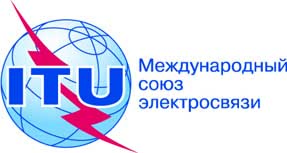 ПЛЕНАРНОЕ ЗАСЕДАНИЕДополнительный документ 10
к Документу 16-R8 октября 2019 годаОригинал: английскийОбщие предложения европейских странОбщие предложения европейских странПредложения для работы конференцииПредложения для работы конференцииПункт 1.10 повестки дняПункт 1.10 повестки дня